DR. A.N.K DAV  PUBLIC  SCHOOL, ROURKELA -12Note :-Fawn colour socks with stripes and Brown shoes for all. White shoes (Beta canvas) and white socks for PT Uniform. The design of PT Uniform is same as Regular Uniform White ribbon/hair band is compulsory for all  girls   students from std-I to std- XII on all days.Black slacks (3/4 tights) for Yoga and dance classes / winter days.White apron for lab uses for Classes XI & XII (Science stream).School Identity card is compulsory.Detail design with colour both for boys and girls will be displayed in the school website/notice board.The time frame for change in uniform is three years.Winter uniforms for all classes as displayed in the school website/ Notice board are to be followed from 1st Nov to last February every year.Blazer is compulsory from Std - VI to Std. - XII.This new uniform guideline is issued as per the decision of DAV College managing Committee vide its letter No. – DAVCMC/3414 dated 10.11.2014.The School does not recommend any brand name/ company/shops to purchase uniform. However all should use cotton filled clothes for comfort as per the photographs enclosed. But the design of the uniform as required to be followed as per the specifications shown in the photographs.Principal.                                                                            SCHOOL  UNIFORM : 2015-16As per the directive of DAVCMC, New Delhi, all DAV Schools of the country will follow the same School Uniform, as per the following details, to have common identity among the students of DAV Schools of the entire country. School uniform is discipline in itself and must be adhered to strictly.SCHOOL  UNIFORM : 2015-16As per the directive of DAVCMC, New Delhi, all DAV Schools of the country will follow the same School Uniform, as per the following details, to have common identity among the students of DAV Schools of the entire country. School uniform is discipline in itself and must be adhered to strictly.SCHOOL  UNIFORM : 2015-16As per the directive of DAVCMC, New Delhi, all DAV Schools of the country will follow the same School Uniform, as per the following details, to have common identity among the students of DAV Schools of the entire country. School uniform is discipline in itself and must be adhered to strictly.GirlsBoysBoysNURSERY  TO  UKGNURSERY  TO  UKGNURSERY  TO  UKG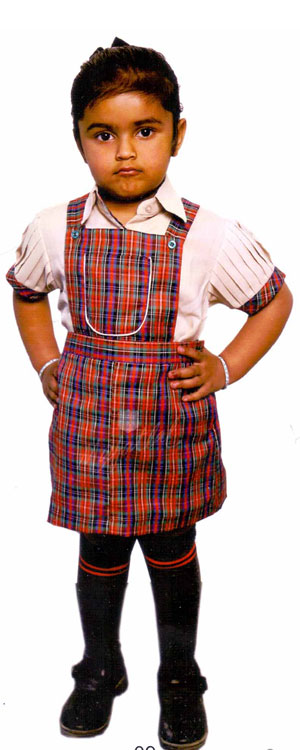 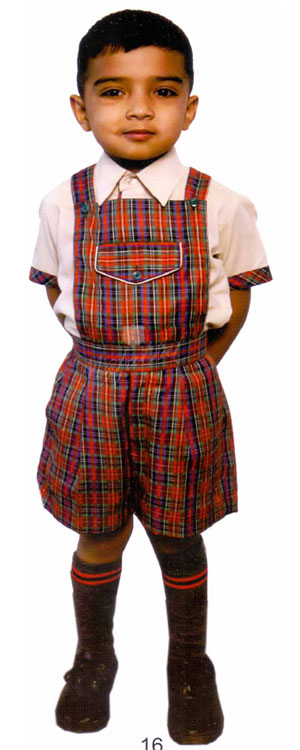 Regular  Uniform Fawn Shirt with Checks on Pleated Sleeve BorderChecked gallace skirt with pocketRegular  Uniform Fawn Shirt with Checked  Border  on shirtChecked shorts with Gallace and pocketRegular  Uniform Fawn Shirt with Checked  Border  on shirtChecked shorts with Gallace and pocketSTD. – I  & IISTD. – I  & IISTD. – I  & II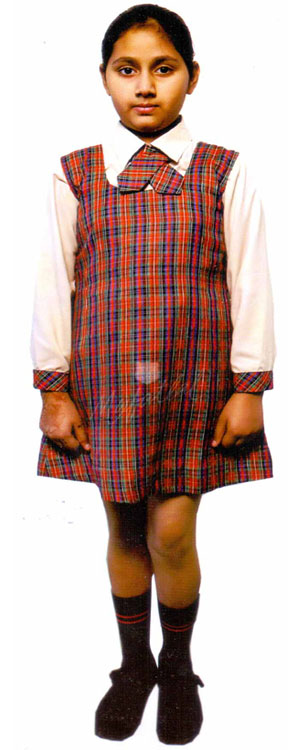 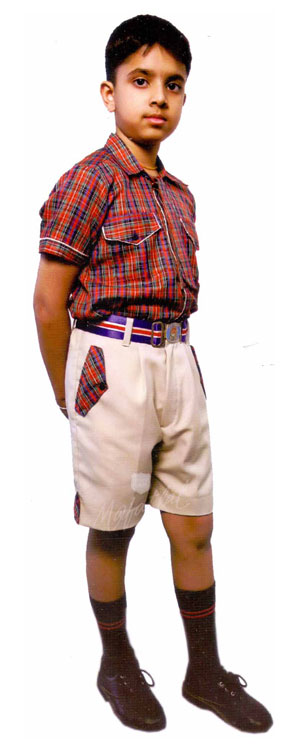 Regular  Uniform : Fawn Shirt with Checked cuffsChecked tie. Checked tunic PT  Uniform (Thursday): White Shirt and White TunicRegular  Uniform : Checked shirt with Piping on sleeves (Half) and pocketsFawn shorts with checked accents.PT  Uniform (Thursday): White Shirt and White NickerRegular  Uniform : Checked shirt with Piping on sleeves (Half) and pocketsFawn shorts with checked accents.PT  Uniform (Thursday): White Shirt and White NickerSTD. III  TO VSTD. III  TO VSTD. III  TO V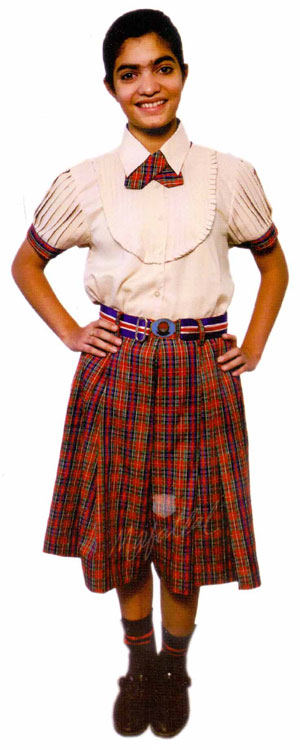 Regular UniformFawn Shirt with Checks on Pleated Sleeve Border on pleated sleevesChecked tie. Checked pleated Divider skirt.     PT Uniform(Thursday):White Shirt with White Divider                                                   Skirt.Regular UniformFawn Shirt with Checks on Pleated Sleeve Border on pleated sleevesChecked tie. Checked pleated Divider skirt.     PT Uniform(Thursday):White Shirt with White Divider                                                   Skirt.Regular Uniform1.Checked shirt with Piping on sleeves (Half) and pockets2. Fawn shorts with checked accents.PT Uniform(Thursday):White Shirt with White half pant.STD. VI  TO VIIISTD. VI  TO VIIISTD. VI  TO VIII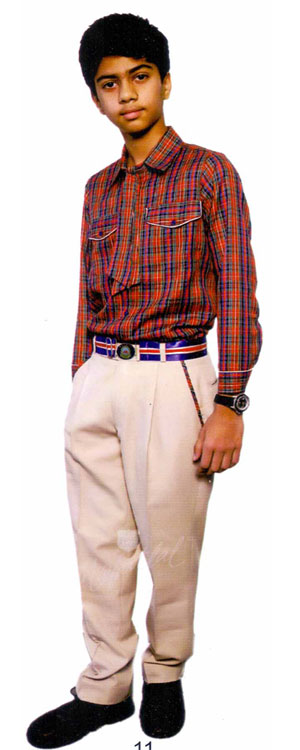 Regular UniformFawn Shirt with Checks on Pleated Sleeve Border on pleated sleeves. Checked tieChecked pleated Divider skirt.       PT Uniform (Thursday):White Shirt with White Divider                                                    Skirt.Regular UniformFawn Shirt with Checks on Pleated Sleeve Border on pleated sleeves. Checked tieChecked pleated Divider skirt.       PT Uniform (Thursday):White Shirt with White Divider                                                    Skirt.Regular Uniform: Checked shirt with piping on sleeves and pocketsFull Sleeve ( From  November to February)2.Half Sleeve ( March to October). Fawn Colour Full Pant.PT Uniform (Thursday):White Shirt with white Full Pant.STD. IX  TO XIISTD. IX  TO XIISTD. IX  TO XII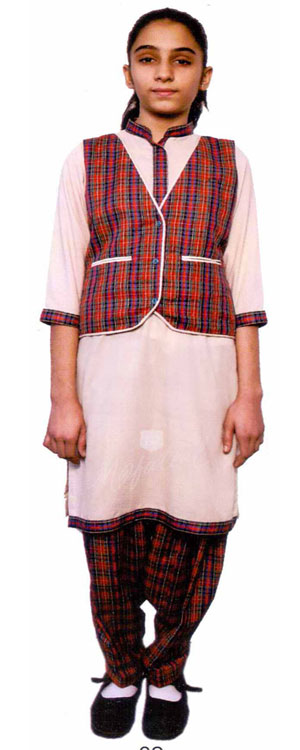 Regular UniformFawn Coloured kurta  with checked border on neck, button and sleeves.Checked Salwar. Checked waistcoat with fawn piping.PT Uniform  (Thursday):              White Salwar Kameez with White Waist coatRegular UniformFawn Coloured kurta  with checked border on neck, button and sleeves.Checked Salwar. Checked waistcoat with fawn piping.PT Uniform  (Thursday):              White Salwar Kameez with White Waist coatRegular UniformChecked shirt with piping on sleeves and pocketsFull Sleeve ( From  November to February)Half Sleeve ( March to October)Fawn Colour Full Pant.PT  Uniform  (Thursday): White Shirt with white Full Pant.